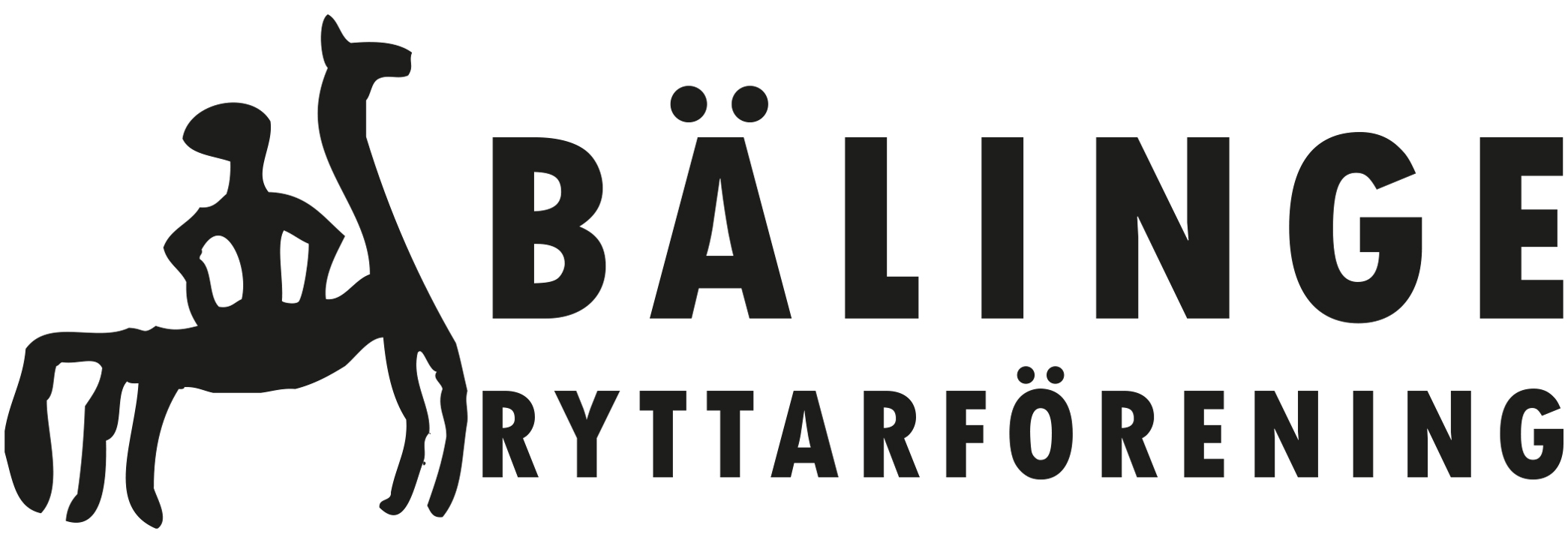 MEDDELANDE TILL RYTTAREVälkommen till Bälinge Ryttarförenings Lokala Hoppning för Häst med div III omg 2 Söndag 14/5 2017.TIDSPROGRAM		Tävlingen börjar  Söndagen den 14/5  kl. 09:00 med klass 1.
Preliminär startlista kommer att finnas fr.o.m. tisdagen den 9/5  AVANMÄLAN		Sker i TDB .    OM avanmälan ej har skett debiteras en straffavgift på 150kr/klass som ska sättas in på bg 833-8584 utan anmodan.EFTERANMÄLAN	Mottages mån av plats och endast på tdb.SEKRETARIAT	Öppnar 08:00. Telefonnummer till sekretariat under dagen: 0766-12 29 22Vaccinationskoll:               Stickprov på följande hästar:  Casmir, Corine, Corvette, Catalina TL, Donatella, Davinci De Reve, Eros, Köster Hästak, Mafie, Percy, Ralton . Dessa hästar ska visa sina vaccinationer på parkeringen innan start. Om ni kommer senare än 11,00 visas vaccination i sekretariatet.
TÄVLINGSPLATS	Är utomhus på sandbana  24X60m. Framridning sker i sanddressad hage och framhoppning sker i ridhus 24X60m med ridning i antingen höger eller vänster varv ( kommer att sitta lapp uppe vilket håll som gäller i dom olika klasserna) och endast innanför spåret    Endast skritt på spåretPARKERING	I närliggande hage, enligt anvisning. OBS!! Det är ca 5 min promenad till tävlingsplatsen och sekretariat från parkeringen.SERVERING	Kiosk och kaffeservering finns med lättare mat. Öppet hela dagen.ÖVRIGT		Vi är en rökfri anläggning, var vänlig respektera detta. Rökning får endast ske bortom ridhuset eller vid asfaltsvägen.VÄGBESKRIVNING	Från Uppsala kör väg 600 (gamla E4) norrut. Efter Lövstalöt tag vänster mot Bälinge. I Bälinge 4-vägskors tag höger mot Skuttunge, i ca 5 km. Efter Eke vid skylt Pinbo sväng vänster, framme! Från Stockholm kör E4 mot Uppsala ta av vid Uppsala Norra följ väg 55 mot Strängnäs, tills avfart mot Björklinge. Efter ca 1 mil, efter Lövstalöt tag vänster mot Bälinge. Se vägbeskrivning ovan.Från Gävle kör E4 mot Uppsala. Sväng av vid avfart mot Björklinge. I rondellen i Björklinge tag vänster mot Uppsala. Efter Högsta, innan Lövstalöt, tag höger mot Bälinge. I Bälinge 4-vägkors tag höger mot Skuttunge i 5 km. Efter Eke vid skylt Pinbo sväng vänster, framme!272 Norrifrån mot Uppsala, efter Agersta sväng vänster mot Bälinge. Vid T-kors, sväng höger mot Bälinge. Följ vägen tills skylt, Skuttunge vänster, åk igenom Bälinge följ vägen ca 5 km. Efter Eke vid skylt Pinbo sväng vänster, framme!HJÄRTLIGT VÄLKOMNA!Önskar Bälinge Ryttarförenings Tävlingssektion